.ПРОТОКОЛ заседания конкурсной комиссииАКЦИОНЕРНОЕ ОБЩЕСТВО «ВАГОНРЕММАШ» (АО «ВРМ»)«08» июля 2019г.					  № ОК/23-АО «ВРМ» /2019 - КК1                         Присутствовали:Повестка дня:О подведении итогов открытого конкурса № ОК/23-АО «ВРМ» /2019 на право заключения договора поставки лесопиломатериала (далее- Товар) для нужд Тамбовского ВРЗ, Воронежского ВРЗ - филиалов АО «ВРМ» во втором полугодии 2019 г.Информация представлена начальником сектора по проведению конкурсных процедур и мониторингу цен на закупаемые ТМЦ Беленковым С.А.Комиссия решила:           1. Согласиться с выводами и предложениями экспертной группы (протокол от «08» июля 2019 г. № ОК/23-АО «ВРМ» /2019-ЭГ2).           2. В связи с тем, что единственный претендент ИП Качурин Максим Олегович, признан участником открытого конкурса № ОК/23-АО «ВРМ» /2019, согласно пп. 3) п. 2.9.9. конкурсной документации признать открытый конкурс № ОК/23-АО «ВРМ» /2019 несостоявшимся.2.1. В соответствии с п. 2.9.10 конкурсной документации поручить отделам МТО Тамбовского и Воронежского ВРЗ в установленном порядке обеспечить заключение договора с ИП Качурин Максим Олегович со стоимостью предложения 21 022 492 (Двадцать один миллион двадцать две тысячи четыреста девяносто два) рубля 10 копеек без НДС и 25 226 990 (Двадцать пять миллионов двести двадцать шесть тысяч девятьсот девяносто) рублей 52 копейки с учетом всех налогов, включая НДС, указанного в его финансово-коммерческом предложении.Решение принято единогласно.Подписи.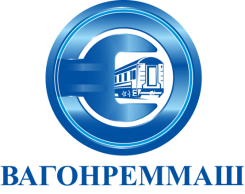 АКЦИОНЕРНОЕ ОБЩЕСТВО «ВАГОНРЕММАШ»105005, г. Москва, наб. Академика Туполева, дом 15, корпус 2, офис 27тел. (499) 550-28-90, факс (499) 550-28-96, www.vagonremmash.ruПредседатель Конкурснойкомиссии									Члены Конкурсной комиссии: